Transkript zum Video 03 Sekanten und Tangentenaus den Learning Nuggets für Mathematik zum Thema AbleitungenHinweis zur SchreibweiseIm Folgenden werden (sofern vorhanden) hochgestellte Zahlen oder Buchstaben durch ^ (A2 = A^2) und tiefgestellte Zahlen oder Buchstaben durch _ (aJ = a_J) markiert.Folie 1 – Sekanten und TangentenFolientextAbleitungen: Sekanten und Tangenten. Semira Altmann, Wirtschaftswissenschaftliche Fakultät und Campus-Institut Data Science der Georg-August-Universität Göttingen, Learning Nuggets für Mathematik, Logo der Georg-August-Universität Göttingen.SprechtextHerzlich willkommen zum dritten Lernvideo aus der Reihe Ableitungen. Diese Videoreihe ist Teil der Learning Nuggets für Mathematik für Wirtschaftswissenschaftler*innen. Mein Name ist Semira Altmann, und in diesem Video wiederholen wir die Konzepte der Sekante und Tangente.Folie 2 – Die SekanteFolientext... schneidet eine Kurve oder einen Kreis in genau zwei Punkten.Beispiele:Abbildung: zwei Beispiele für eine Sekante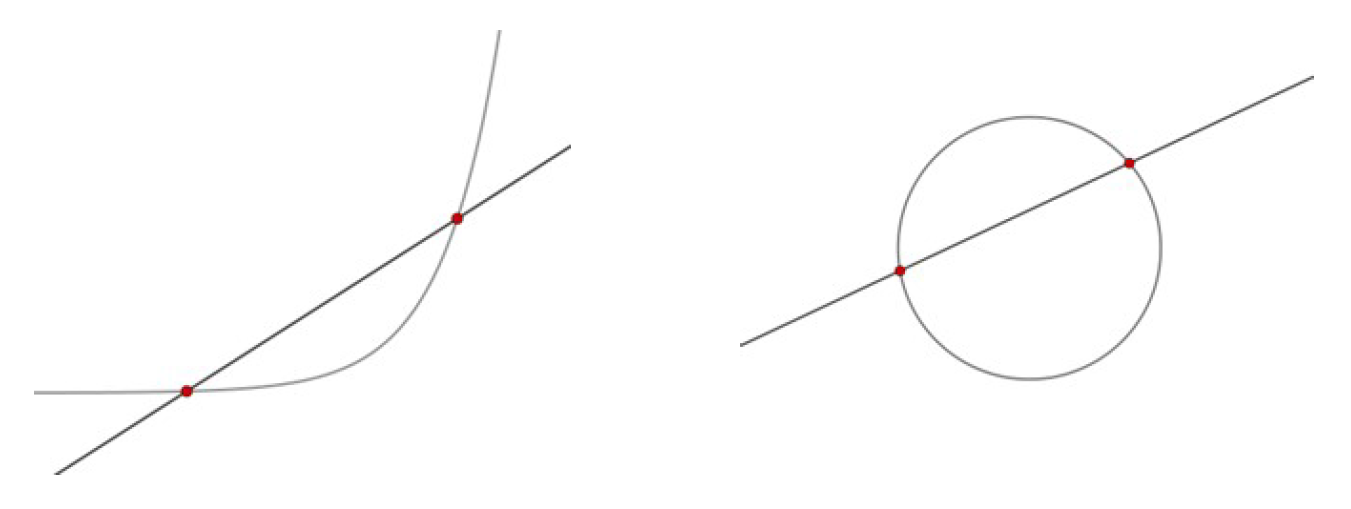 SprechtextSekanten sind Geraden, die eine Kurve in genau zwei Punkten schneiden. Diese Kurve kann zunächst beliebig geformt sein. Sie ist zum Beispiel ein Ausschnitt aus einem Graphen. Wenn wir durch diese Kurve eine Gerade legen können, die diese in zwei Punkten schneidet, haben wir eine Sekante konstruiert. Die Kurve kann aber auch ein Kreis sein, wie rechts abgebildet, denn ein Kreis ist eine besondere Form der Kurve. Wichtig ist nur, dass Sekanten in genau zwei Punkten schneiden.Folie 3 – Die TangenteFolientext... berührt den Kreis in genau einem Punkt.... ist eindeutig (das heißt: für jeden Punkt auf dem Kreis gibt es nur eine Tangente).Abbildung: Beispiel für eine Tangente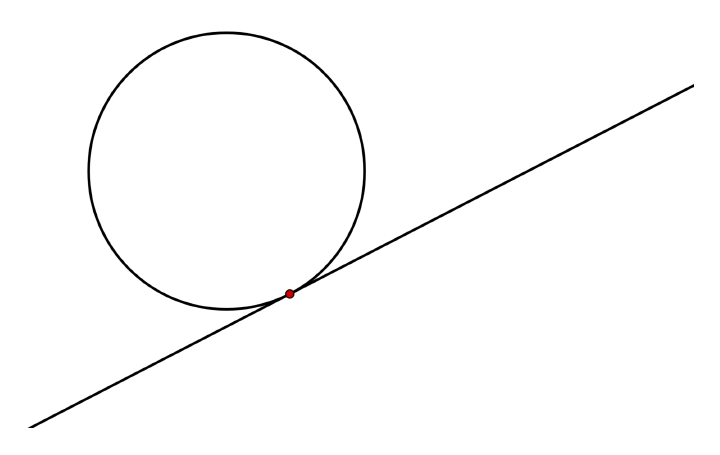 SprechtextTangenten hingegen sind Geraden, die eine Kurve nur in einem Punkt berühren. Im Gegensatz zu Sekanten verlaufen sie also nicht durch die Kurve hindurch. Wenn wir die Tangente in einem Punkt auf der Kurve oder dem Kreis bestimmen wollen, ist diese immer eindeutig. Das heißt, zu jedem Punkt gibt es nur genau eine passende Tangente. Werden Tangenten an Kurven angelegt, können sie zur Bestimmung der Steigung beliebiger Funktionen verwendet werden. Darum wird es im nächsten Video der Reihe gehen.Folie 4 – Anwendung bei AbleitungsfunktionenFolientextSekanten und Tangenten sind Geraden.Sie haben die Form von linearen Funktionen.Die Steigung von linearen Funktionen können wir bereits ermitteln.Das werden wir in den nächsten Videos benutzen, um Steigungen beliebiger Funktionen zu bestimmen.SprechtextIn diesem Video wurden die Definitionen von Sekanten und Tangenten wiederholt. Beides sind Geraden und können somit immer auch als lineare Funktion dargestellt werden. Im vorherigen Video wurde beschrieben, wie die Steigung von linearen Funktionen ermittelt werden kann. Genau diese Zusammenhänge nehmen wir uns zur Hilfe, wenn wir im nächsten Video die Steigung einer beliebigen Funktion bestimmen möchten.Folie 5 – Vielen Dank für die AufmerksamkeitFolientextInhalt und GestaltungSemira AltmannDr. Alexander SilbersdorffBarrierefreiheit und GestaltungBaLLviHo-Team: Dr. Nina-Kristin Meister, Thomas Finkbeiner, Kristina Schneider, Miriam PanniAbbildungen grafischer LogosSign Lab GöttingenZentrum für Statistik GöttingenCampus-Institut Data Science GöttingenTwilloGeorg-August-Universität GöttingenSprechtextIch bedanke mich für die Aufmerksamkeit, sowie allen an dem Video beteiligten Personen, und wünsche viel Spaß beim Anschauen des nächsten Videos.